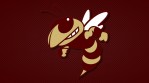 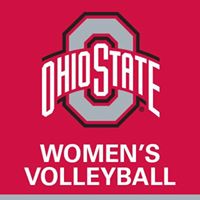 2019 Licking Heights VolleyballThe Licking Heights Volleyball Program (middle school, high school and LHYA) will be attending the October 6, 2019 OSU women’s volleyball matchup with Michigan.  Group ticket prices are $6.50 per ticket.  The games are now being played in the new Covelli Center.  Based on the total quantity of tickets purchased (by the group), the following opportunities are provided for the students:High five tunnelLocker room tourPost-match photo with the teamIf you are interested in attending, please complete the form below and return to:	High School – Jenny Vanover (volunteer coach)	Middle School – Richard Bartges (8th grade coach)	LHYA – Courtney ScottCOMPLETE AND RETURN BY FRIDAY AUGUST 30, 2019Player Name ________________________________________________________Team:		 LHYA 	      7th Gr. 	   8th Gr.        JV-B           JV-A	         VarsityNumber of Tickets Needed:  _________ X $6.50 = $________________________